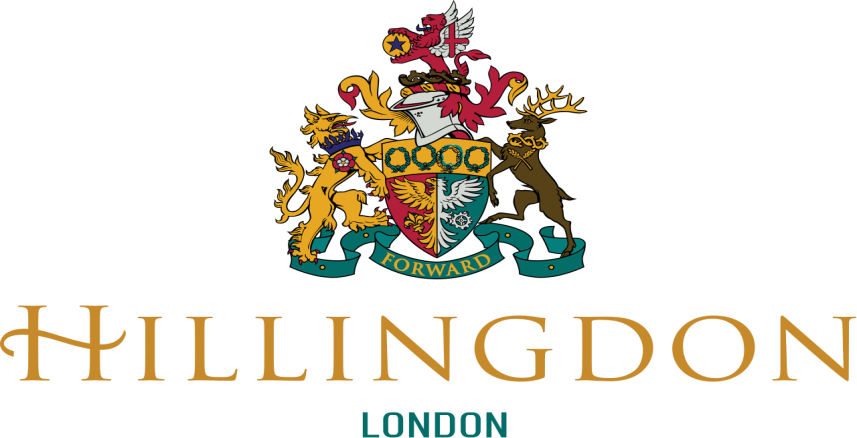 DOMESTIC ABUSE PRACTICE APPROACHINTRODUCTIONThe Domestic Abuse Practice Approach has been formulated to provide the practitioner with a structured, focussed and stepped framework for assessing cases where domestic abuse is a feature. The approach is a tool to assist the analysis of risk and child impact when presented with conflicting accounts or a complex family situation. It highlights the need to be succinct and clear when assessing high risk situations where there are presenting or alleged lethal behaviours and lower risk cases which may conclude with a safe evidence based plan. The guide is compatible with a ‘menu of options’ approach to intervention using the threshold tool – the Barnardos DV RIM. The guide is designed to achieve the following practice improvement outcomes: Providing a clear link between information gathered and the final recommendation Embedding the use of tools across all service areas Addressing learning from external inspections, internal and external audits and SCR’s re: ‘getting off on the wrong foot, ‘the rule of optimism’, ‘confirmation bias’, ‘minimisation’ etc Evidencing a process which accentuates our level of expertiseEmphasises a systematic and structured professional judgement approach in line with our social work skills and valuesHelps to identify those cases which require particular attention and highlights those situations and behaviours by the perpetrator which exacerbate risk We know that domestic violence and abuse will feature in a significant proportion of our cases, particularly those cases that result in Child Protection Plans and Care Proceedings. It is our role to ensure that we have applied a robust and systematic assessment process which will safeguard the child and enable an appropriate plans to be made.  We are required to ensure that we take into account and succinctly analyse, all available information which may impact on risk and and balance the outcome with the needs wishes and feelings of the child, including the weight attached professionally to the child’s views. We have a duty to ensure that our assessments concerning domestic abuse focus on the impact on the child, are based on a combination of static and dynamic risk factors, information gathered and that it is analysed using reasoned professional judgement. We use our social work skills but also need to be aware of the appropriate research base and which evidence based tools will assist us in being as clear as possible regarding the risk. We need to find the right assessment approach within this framework to match each family dynamic and consider each child’s individual needs in that context. In such a complex landscape it is vital that we adhere as far as possible to an assessment process which can be adapted across different case issues but remains constant in term of its validity and offers credibility.* This practice approach is based on Cafcass DA PathwayCoercive behaviourNote on TypologiesWork regarding typologies for domestic violence perpetrators exists but should be used cautiously in assessment and analysis. Each family context is different and risk should be determined by structured professional judgement. The information gathered through this approach can be used to guide treatment planning and risk management and allows for a ‘logical, visible, and systematic link between risk factors and intervention’ (Kropp 2008). Categorisation is rarely able to be defined without explanatory evidence based assessment which is both risk and impact focussed. All conflict should therefore be considered on a dynamic continuum using the domestic violence risk identification matrix (DVRIM) to consider all relevant factors to produce an holistic overview of risk. For reference, two examples of the generally accepted typologies are:Gender and types of intimate partner violence: A response to anti-feminist literature review Michael P.Johnson in Aggression and Violent Behavior 16 (2011) 289-296 Coercive Controlling Violence involves the combination of physical and/or sexual violence with a variety of non-violent control tactics, such as economic, emotional abuse, the use of children, threats and intimidation, invocation of male privilege, constant monitoring, blaming the victim, threats, escalation of violence. Violent resistance - many victims of intimate terrorism can respond with violence of their own. For some, this is an instinctive reaction to being attacked and often cited as self defence or a reaction of last resort by the woman victim. Situational couple violence (SCV) - SCV that is not part of a general pattern of coercive control, but occurs when couple conflicts become arguments that turn to aggression - perpetrated by men and women. SCV can occur as a result of life crisis events and vary in intensity and frequency dependent on the relational couple dynamic. Separation Instigated Violence - specific to the separation situation.Typologies of Male Batterers: Three subtypes and the differences among them - Amy HoltzworthMunroe and Gregory L Stuart Psychological Bulletin 1994 Vol 116 No 3 476-497 DESCRIPTIONGENERALLY VIOLENT;Moderate to severe marital violence including psychological and sexual abuse. More extra-familial aggression and criminal activity. Substance abuse. Possibly antisocial personality disorder or psychopathy.BOERDERLINE DYSPHORICModerate to severe partner abuse, including psychological and sexual abuse. Generally confined to the family though some extra-familial and criminal behaviour may be present.FAMILY ONLYLeast likely to be violent outside the home and to have little psychopathology or personality disorder or passive dependent personality disorder.Severity of ViolenceModerate to HighModerate to HighLowPsychological/sexual abuseModerate to HighModerate to HighLowExtra familial violenceHighLow to moderateLowCriminal BehaviourHighLow to moderateLowPersonality DisorderAnti social or psychopathyBorderline or schizoidNone or passive dependentAlcohol Drug AbuseHighModerateLow to moderateDepressionLowHighLow to moderateAngerModerateHighModerate